Ch 5 - Electrons in the AtomThe Bohr Model: (1913) Electrons move only in specific orbits (Energy levels) around the nucleus Quantum- unit of energyQuantum Jump- energy needed to move electrons from 1 energy level to      the next Development of the Modern Atomic Model:Grew from the study of lightLouis de Broglie (1923):Electrons – both wave and particle like properties (Wave/particle duality)                                                                Dr. Quantum video   Properties of Light: Consists of waves Photon– quantum of lightWavelength ()- distance b/w crests (nm or m) (109 nm = 1m or 10-9 m = 1nm)Frequency () - # of  to pass a given point per a unit of time (Hz or s-1) ,       				c =     (c= speed of light 2.998 x 108 m/s)http://www.astronomynotes.com/light/s3.htmElectromagnetic Radiation-  form of energy (photon) that exhibits wavelike behavior  (Radio, microwaves, infrared, visible light, ultraviolet, x-rays, gamma rays)                                Electromagnetic Spectrum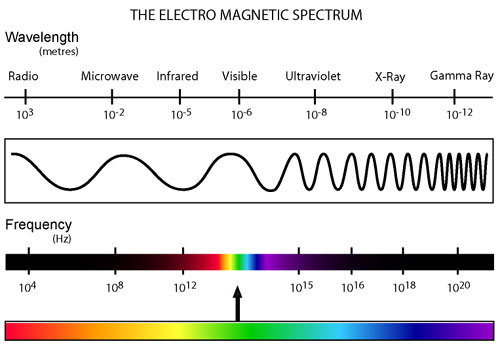 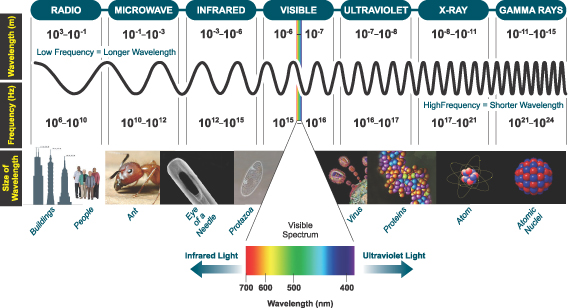 I:\Chemistry\chemistry reference table.pdfAtomic Spectra:Emission Spectrum – frequencies of light separated into individual lines          (colors)  (ex. Red –lowest , longest ; violet – highest , shortest )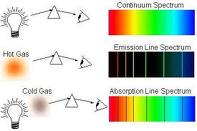  Explanation of Atomic Spectra:Electrons absorbs energy = “quantum jump” to higher energy level – excited stateElectrons lose energy = electrons transition back to lower energy level- ground state and emits light (photon) Each transition =  specific frequency in the spectrum  Amount of energy determines frequency (and therefore color emitted) Frequency directly proportional to the energy change                   http://astro.u-strasbg.fr/~koppen/discharge/nitrogen.html  Hydrogen spectrum = produced 3 groups of lines based on electrons transitions: Lyman series – down to the 1st energy level (UV range)  Balmer series – down to the 2nd energy level; (Visible range)Paschen series- down to the 3rd energy level; (IR range)I:\Chemistry\chemistry reference table.pdfQuantum Mechanics:  Werner Heisenberg (1925):Matrix MechanicsElectrons- quantum jumps  Erwin Schrodinger (1926):Schrodinger Wave EquationElectrons- continuous waves of energy    Heisenberg Uncertainty Principle (1927):Can’t tell the position and velocity (speed) of an electron at same timeLed to Quantum Mechanical Model   Quantum Mechanical Model (Electron Cloud Model):No exact path for electrons – Probability regions insteadMathematical expression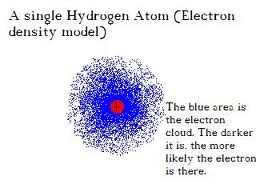 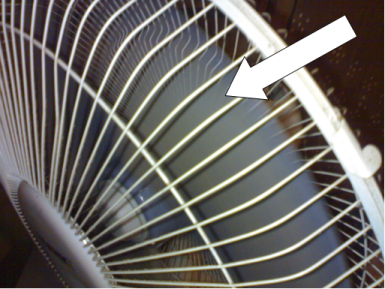   	 Quantum leap lab resultsAtomic Orbital: Principle Energy levels (n)= 1, 2, 3, 4, 5, 6, 7"Probability regions” –fuzzy clouds – regions where electrons can be found – most dense where probability is high (closest to the nucleus) Divided into sublevels and orbitals (max. of 2 electrons per)s– spherical shaped (1 orbital)p - dumbbell shaped (3 orbitals)d –varies (5 orbitals)f -  varies (7 orbitals)Table 1: 1st 4 Principle Energy levels: Bohr vs. Quantum Mechanical Model:Both restricts the energy of electrons to certain valuesBohr – electrons take an exact pathway around the nucleusQuantum – electrons do NOT have an exact pathway around the nucleus  rather probability regions5.2 Electron Arrangement in Atoms:Electron Configurations: electron energy level songWays in which electrons are arranged in energy levels around the nucleusAufbau Principle:Electrons occupy the lowest energy level first (1 is lowest).s sub-level always the lowest within an energy level (n)Pauli Exclusion Principle:Each orbital can have max. of 2 electronsOpposite spins in same orbital Vertical arrow indicates direction of spin  ( or )Orbital containing paired electrons written as    Hund’s Rule:Electrons within the same sublevel (ex. 3p)- 1 electron enters each orbital until all orbitals contain electrons with same spin, then 2nd electrons can be added if necessary                     Ex. Orbital Notation for C 			2s   2p _  _  __  1s orbital notation filling order chartWriting Electron Configurations: electron energy level song# = principle energy levelLetter = sublevelSuperscript = # of electrons within that sublevelSum of superscript = atomic # for that elementLong Form:Write entire configurationEx.  Na = 1s22s22p63s1Short Form (abbreviated form):Use Noble gas configurations (far right column)Put the Noble gas element symbol closest to the element you are           writing (the preceding row’s noble gas) in brackets and continue with           the rest of the configurationEx.  Na = [Ne]3s1	  Neon and sodium’s long form:  Ne = 1s22s22p6                           Na = 1s22s22p63s1Periodic Table Rule:Periods (rows)= energy levels	Exceptions:   Period 4 - columns 3-12  = 3 energy level (3d) 	Period 5 - column 3-12  = 4 energy level (4d) 	Period 6 - column 3-12  = 5 energy level (5d) 	Period 7 - column 3-12  = 6 energy level (6d)	* (bottom 2 rows of elements = 4f, 5f)Groups (Columns)= sublevels	 s sublevel = column 1-2 + He	 p sublevel = column 13-18	 d sublevel = column 3-12			      f sublevel = bottoms rows**Read across the periodic table to determine the configurations.  Count the    elements per energy level (row) and sublevel (column) -that # will equal the    superscript ( # of electrons) for that energy and sublevel.Ex. Oxygen =  1s22s22p4  	1 s2 = energy level 1 (row 1), sublevel s (column 1+2), 2 electrons (2 elements)	2s2 = energy level 2 (row 2), sublevel s (column 1+2) 2 electrons (2 elements)2p4 = energy level 2 (row 2), sublevel p (column 13-18) 4 electrons (4 elements)Correct filling order:1s 2s 2p 3s 3p 4s 3d 4p 5s 4d 5p 6s 4f 5d 6p 7s 5f 6d 7p 6f 7d 7fblank periodic tableperiodic tableSpdf periodic tableDiagonal Rule:  Correct filling order – after energy level 2, things get tricky!!  1s22 s2      2p6	3 s2      3p6     3d104 s2    4p6     4d10    4f145 s2      5p6     5d10    5f146 s2      6p6     6d10    6f14	7 s2      7p6     7d10    7f14Correct filling order:1s 2s 2p 3s 3p 4s 3d 4p 5s 4d 5p 6s 4f 5d 6p 7s 5f 6d 7p 6f 7d 7fPrinciple energy levels(n)Sublevels per each principle energy levelNumber of orbitals per sublevelNumber of orbitals per principle energy level (n2)Number of electrons per sublevelNumber of electrons per principle energy level (2n2)1s12sp132sp133spd1353spd1353spd1354spdf13574spdf13574spdf13574spdf1357